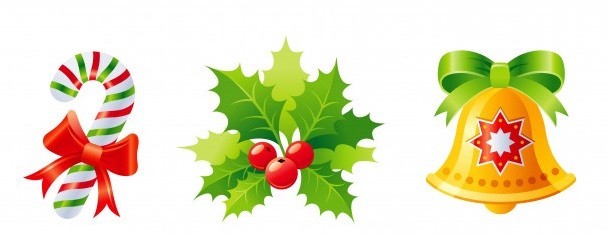 Regulamin świetlicowego konkursu plastycznego,,Kartka na Boże Narodzenie’’Zbliżają się Święta Bożego Narodzenia. Ze świętami związanych jest wiele tradycji. Jedną z nich jest wysyłanie kartek świątecznych. Najpiękniejsze z nich to te własnoręcznie wykonane, ozdobione różnymi technikami.Głównym celem konkursu jest szeroko pojęta edukacja plastyczna i kulturowa. Konkurs ma także sprzyjać pobudzeniu wyobraźni oraz kultywowaniu tradycji w okresie Świąt Bożego Narodzenia, a także pomóc w wyrażaniu nastroju 
i uczuć związanych ze świętami.Cele konkursu:propagowanie tradycji związanych ze Świętami Bożego Narodzenia,rozwijanie zdolności twórczych i wrażliwości estetycznej,stworzenie uczestnikom możliwości prezentacji własnych dokonań twórczych,uczenie rywalizacji w przyjaznej atmosferze.1. Konkurs przeznaczony jest dla wszystkich  uczniów uczęszczających na 				świetlicę szkolną.    Każdy uczestnik może przygotować tylko jedną pracę.Prace będą oceniane w trzech kategoriach wiekowych:klasy 0,klasy I,klasy II – V.2. Format pracy:wymiary 15 na 21cm (A5) lub mniejsze – technika dowolna.każdy uczestnik może wykonać jedną pracę konkursową.Kryteria oceny:oryginalność,kreatywność,nawiązanie do tradycji,estetyka wykonania,samodzielność.4. Termin składania prac:Prace składamy u nauczycieli świetlicy do dnia 6 grudnia 2021r.Kartek nie podpisujemy.Pracę konkursową należy włożyć do koperty lub koszulki razem 
z osobną kartką z danymi uczestnika (imię, nazwisko, klasa).5. Wyniki zostaną ogłoszone do dnia 10.12.2021r.  Dla zwycięzców przewidziane są nagrody.Zachęcamy do wzięcia udziału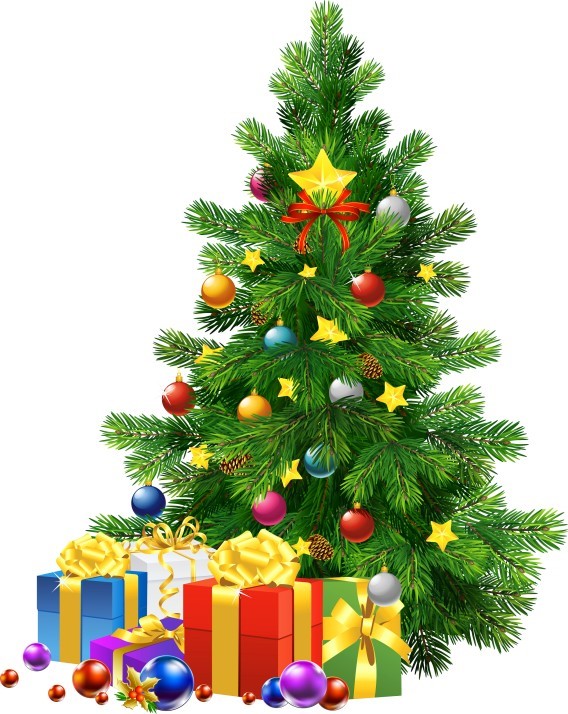 Organizatorzy:Nauczyciele świetlicy